Zarządzenie Nr 372/88/21Wójta Gminy Dzierżoniów 
z dnia 10 listopada 2021r.w sprawie: przeprowadzenia wyborów do Młodzieżowej Rady Gminy Dzierżoniów i ogłoszenia kalendarza wyborczego.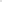 Na podstawie art.30 ust. 1 i art.33 ust.3 i 5 ustawy z dnia 8 marca 1990r. o samorządzie gminnym (j.t. Dz U. z 2021r, poz. 1372 ze zm.) w związku z § 47 ust. 5 i 6 Uchwały Nr XXXVII/265/21 Rady Gminy Dzierżoniów z dnia 28 października 2021 r w sprawie powołania Młodzieżowej Rady Gminy Dzierżoniów i nadania jej statutu - opublikowanej w Dzienniku Urzędowym Województwa Dolnośląskiego z 2021r. poz. 5130 z dnia 09 listopada 2021r.Wójt Gminy Dzierżoniów zarządza co następuje:§ 1Zarządzam wybory na Radnych do Młodzieżowej Rady Gminy Dzierżoniów na dzień            1 grudnia 2021 roku — w okręgach wyborczych:Okręg Wyborczy — Zespól Szkolno- Przedszkolny w Mościsku (obejmujący miejscowości:Mościsko i Nowizna).II Okręg Wyborczy — Szkoła Podstawowa im. Jana Pawła II w Tuszynie (obejmująca miejscowości: Jędrzejowice, Kiełczyn, Książnica, Tuszyn, Włóki, Uciechów z przysiółkami Kołaczów i Dębowa Góra).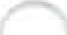 III Okręg Wyborczy — Zespół Szkolno-Przedszkolny im. Kornela Makuszyńskiego 
w Piławie Dolnej (obejmujący miejscowości: Dobrocin z przysiółkiem Marianówek, Piława Dolna, Roztocznik z przysiółkami Byszów i Dobrocinek).IV Okręg Wyborczy — Zespól szkolno-przedszkolny im. Mikołaja Kopernika 
w Ostroszowicach (obejmujący miejscowości: Jodłownik, Myśliszów, Ostroszowice 
z przysiółkami Wiatraczyn i Józefówek, Owiesno z przysiółkiem Kietlice).§ 2Dni, w których upływają terminy wykonania czynności wyborczych przewidzianych 
w uchwale określa kalendarz wyborczy stanowiący załącznik do niniejszego zarządzenia.§ 3Wykonanie Zarządzenia powierza się Sekretarzowi Gminy i Dyrektorom Szkół.§ 4Zarządzenie wchodzi w życie z dniem podpisania.Załącznik do Zarządzenia Nr 372/88/21Wójta Gminy Dzierżoniów z dnia 10 listopada 2021r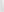 KALENDARZ WYBORCZY                                                                                                    Wójt Gminy Dzierżoniów                                                                                                         Marek Chmielewski do 22.11.2021r.       (do godź.1500 )Zgłaszanie list kandydatów na Radnego MRG — w sekretariacie szkoły w danym okręgu wyborczymdo 23.11.2021 r.Podanie do publicznej wiadomości w formie ogłoszenia 
o zarejestrowanych listach kandydatów na Radnego MRG 
w poszczególnych okręgach wyborczychdo 24.11.2021 r.Powołanie przez Dyrektora Szkoły Szkolnych Komisji Wyborczychdo 25.11.2021 r.Sporządzenie spisów wyborczych29.11.2021 r.Przekazanie Szkolnym Komisjom Wyborczym kart do głosowania, spisów wyborców i pozostałych materiałów wyborczych.01.12.2021 r.Głosowanie — wybory Radnych MRG.